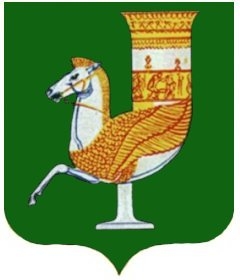 П О С Т А Н О В Л Е Н И ЕАДМИНИСТРАЦИИ МУНИЦИПАЛЬНОГО  ОБРАЗОВАНИЯ «КРАСНОГВАРДЕЙСКИЙ РАЙОН»От 31.03.2021г. №245с. КрасногвардейскоеОб утверждении документации по проекту планировки и межевания части территории, расположенной: Республика Адыгея, Красногвардейский район, село Красногвардейское, восточная окраина, вдоль автомобильной дороги «Красногвардейское – Адамий - Чумаков» (ул. Первомайская) в кадастровом квартале 01:03:2702002В соответствии с результатами проведения публичных слушаний, документацией по проекту планировки территории (проект планировки и межевания) части территории, расположенной: Республика Адыгея, Красногвардейский район, село Красногвардейское, восточная окраина, вдоль автомобильной дороги «Красногвардейское – Адамий - Чумаков» (ул. Первомайская) в кадастровом квартале 01:03:2702002, руководствуясь статьей 46 Градостроительного кодекса Российской Федерации. Уставом МО «Красногвардейский район»ПОСТАНОВЛЯЮ:1. Утвердить документацию по проекту планировки территории (проект планировки и межевания) части территории, расположенной: Республика Адыгея, Красногвардейский район, село Красногвардейское, восточная окраина, вдоль автомобильной дороги «Красногвардейское – Адамий - Чумаков» (ул. Первомайская) в кадастровом квартале 01:03:2702002.2. Отделу архитектуры и градостроительства администрации муниципального образования «Красногвардейский район» внести соответствующие изменения в информационную систему обеспечения градостроительной деятельности муниципального образования «Красногвардейский район».3. Опубликовать настоящее постановление в газете «Дружба» и разместить на официальном сайте администрации муниципального образования «Красногвардейский район».4. Контроль за исполнением данного постановления возложить на отдел архитектуры и градостроительства администрации МО «Красногвардейский район».5. Настоящее постановление вступает в силу с момента его подписания.Глава МО «Красногвардейский   район»		             			Т.И. Губжоков